Муниципальное казённое дошкольное образовательное учреждение детский сад «Ёлочка» п. Говорково Богучанского района                                                                                                                                                                                        Красноярский край                                                                                                                                                              Богучанский район                                                                                                                                                   п.Говорково                                                                                                                                                            ул. Таёжная 17.Общая характеристика: В ДОУ имеется пищеблок, смежный с холодным цехом. Площадь пищеблока  25 кв.м. Произведена реконструкция складского помещения, отведена раздевалка для кухонных работников и шкаф для хранения уборочного инвентаря. Сделан выход на хозяйственную зону, для того чтобы исключить встречные потоки сырой и готовой продукции.Перечень рекомендуемого оборудования и инвентаря для пищеблока.Приложение 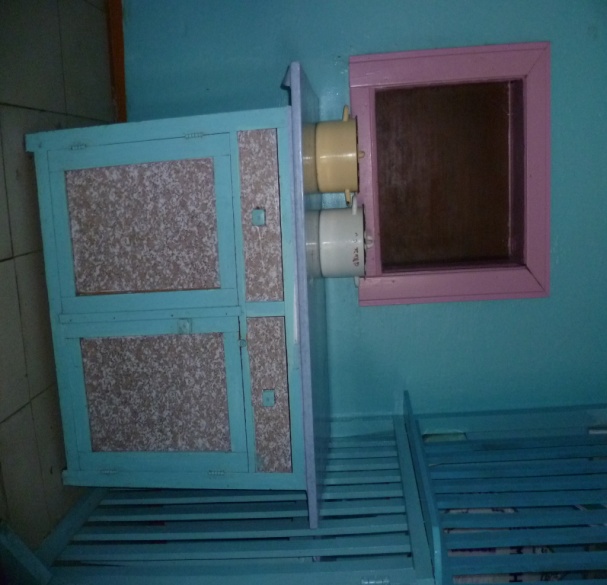 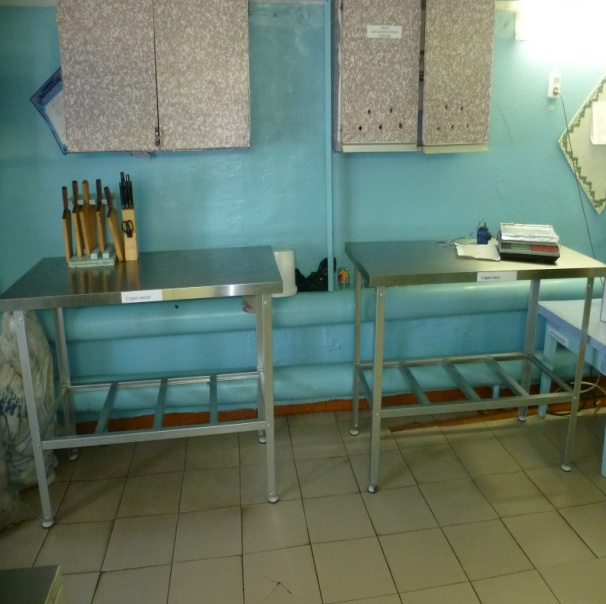 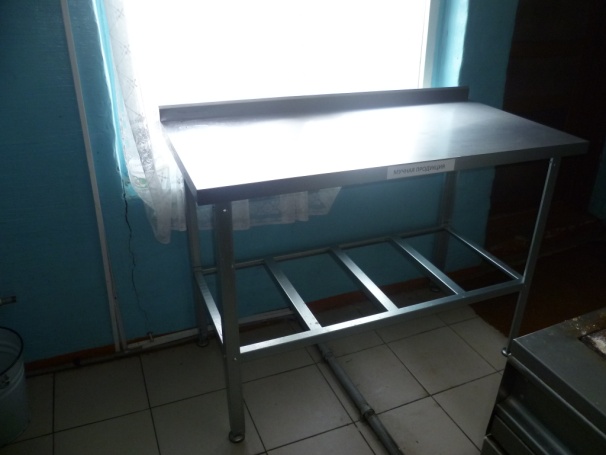 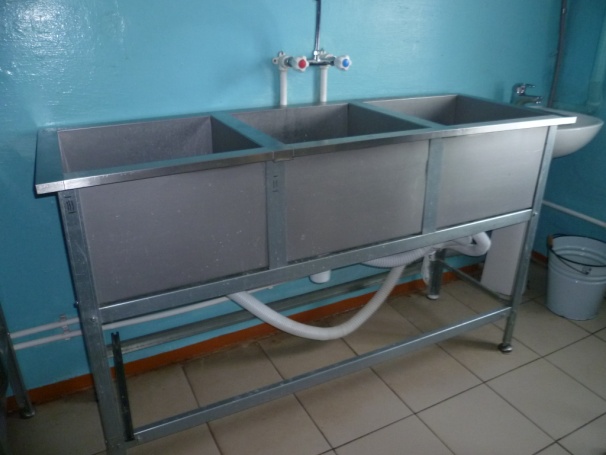 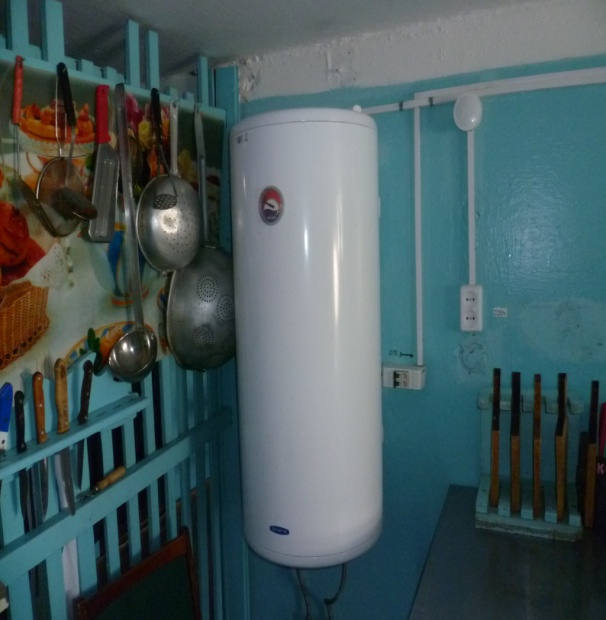 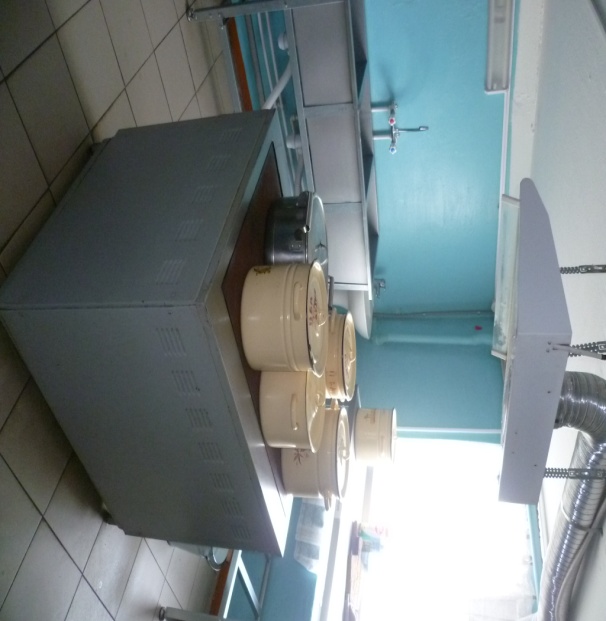 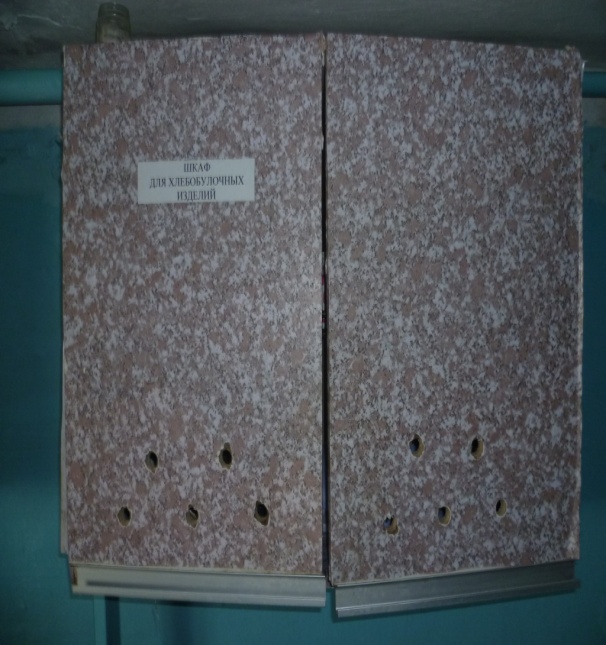 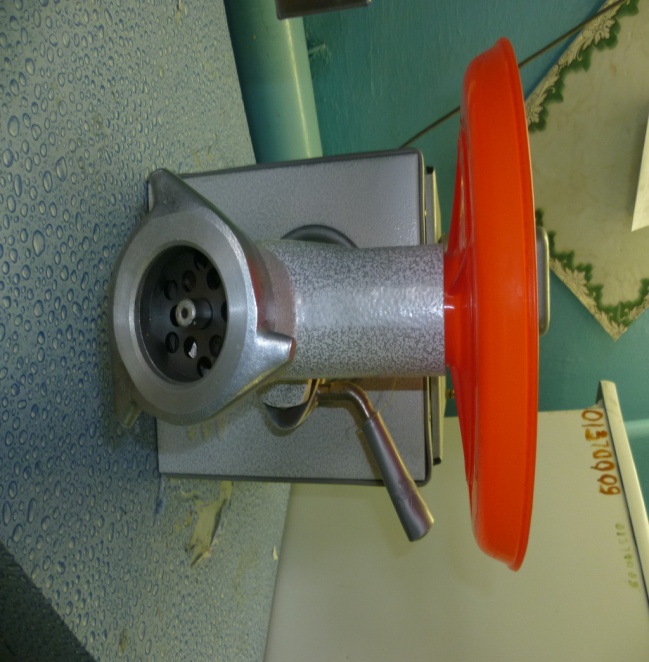 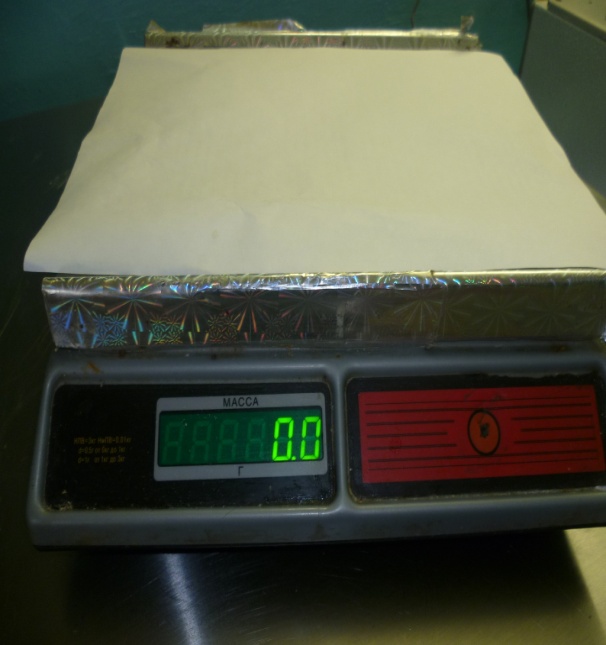 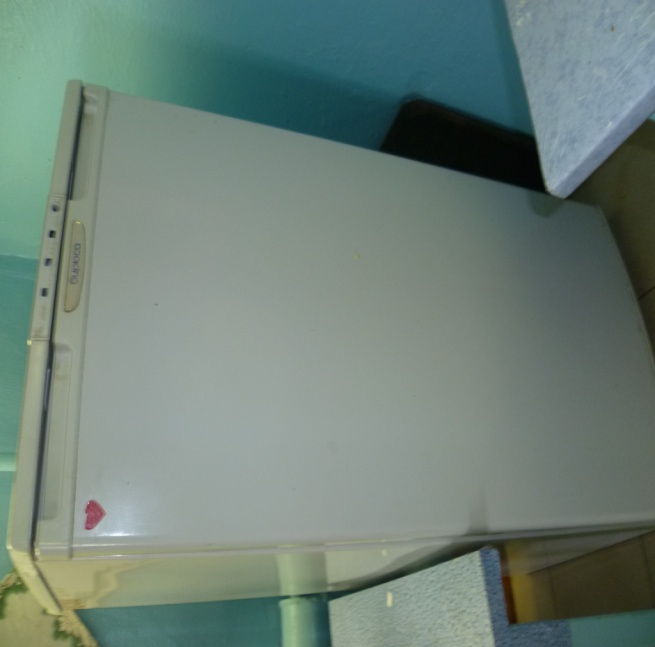 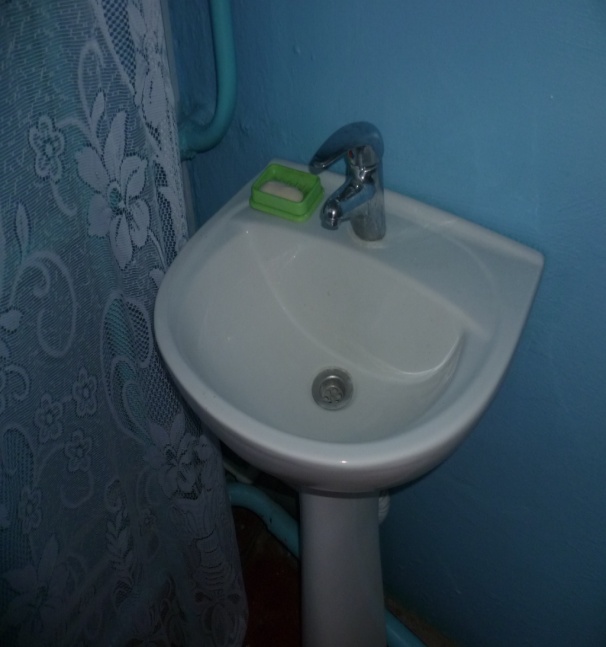 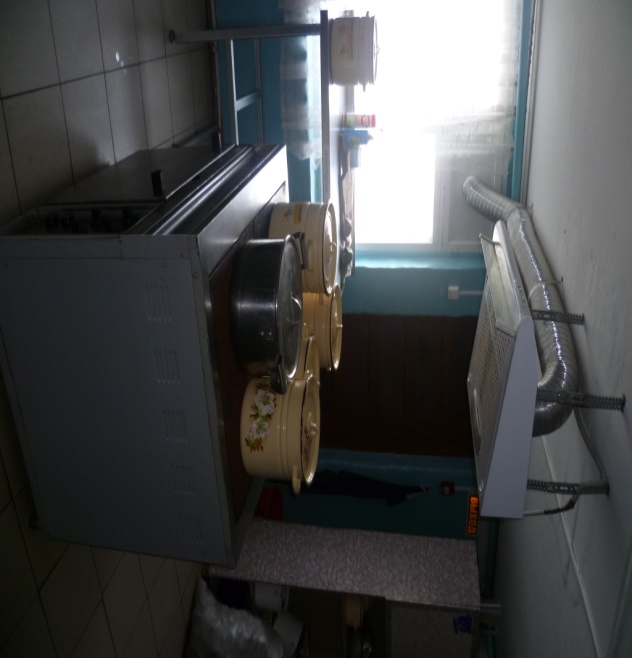 №Наименование Размеры Кол-воОбеспеченностьНеобходимо приобрести 1.Плита электрическая промышленная1475-897-850 22кВт1102.Душ ручной1103. Водонагреватель15 кВт, 3Ф1104.Мясорубка650-310-4601105.Шкаф холодильный697-2030-8501106.Табурет кухонный 1107.Раковина для мытья рук. 500-400-3701108.Шкаф для хлеба1200-600-185011обновить9.Шкаф для посуды1200-600-185011обновить10.Весы электронные5 кг, порционные11обновить11.Стол металлический «Сырое мясо»11012.Стол металлический «Сырые овощи»11013.Стол металлический «Мучные изделия»11014.Стол металлический «Вареной продукции»11015.Стол металлический «Готовой продукции»11016.Трех секционная ванна для мытья посуды 11017.Приточно-вытяжная вентиляция 11018.Лампы дневного света33019.Разделочный инвентарь (доски), ножи1111020.Ведро для отходов пищи11021.Кухонная посуда(с маркировкой)В наличии22.Кухонный комбайн123.Электросковорода124.Пекарский шкаф125Облучатель1